The City School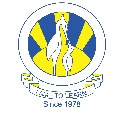 North Nazimabad Boys CampusSecond Monthly Test Session 2019 – 20Class - 11Time: 35 Minutes 			  	    Physics					Marks 20Name: ___________________	              Sec: ______	   	  	    Date: ______________Q1. A fuse is one form of protection in an electrical circuit.State two other forms of protection that are included in household electrical circuits. These may protect the consumer, the circuit or an electrical appliance.........................................................................................................................................................................................................................................................................     [2]Fig. 1 shows a fusebox connected to part of a lighting circuit in a house. fusebox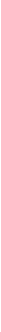 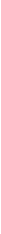 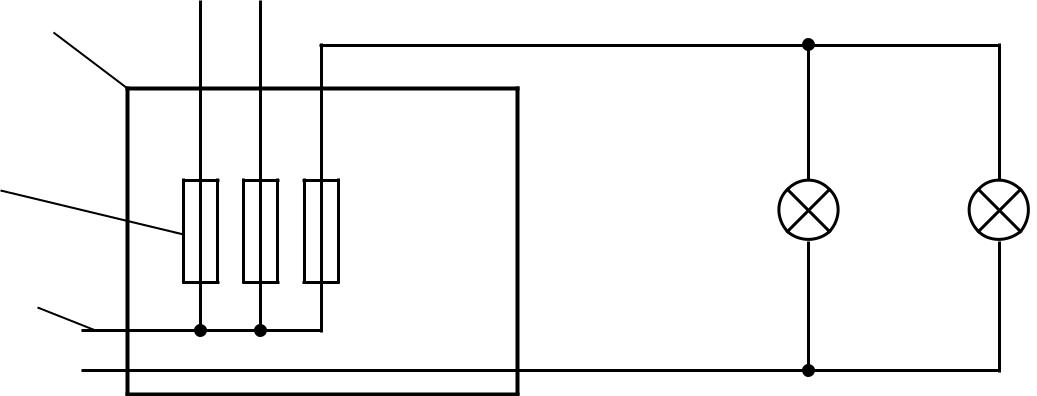                          fuse                      wire W                                                                                            Fig 1State how Fig. .1 shows that wire W is the live wire...................................................................................................................................................................................................................................................................................[1]On Fig. .1, mark with a letter s, the correct position for a switch that controls both lamps. [1]  The rating of the fuse in the lighting circuit is 5 A. Explain what this means................................................................................................................................................................................................................................................................................................................................................................................................................................. [2]Q2.A student connects a battery to two resistors. The circuit diagram is shown in Fig. 2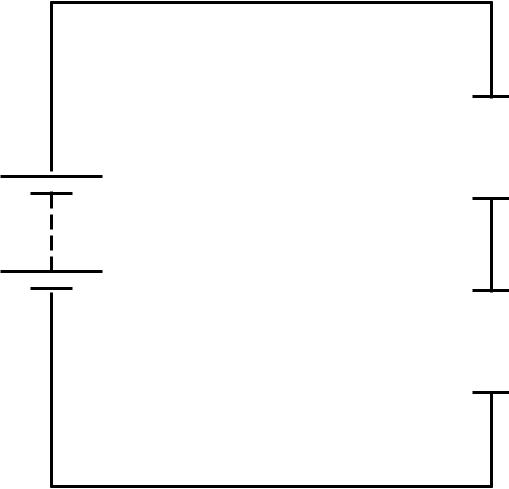 	10 Ω	40Ω                                                            Fig 2The potential difference (p.d.) across the 40 Ω resistor is 9.6 V.State what is meant by the potential difference across a resistor...................................................................................................................................................................................................................................................................................................[2](i)  Calculate the current in the 40Ωresistor.Calculate the electromotive force (e.m.f.) of the battery.The student has three different voltmeters to measure the p.d. across the 40 Ω resistor. These are labelled 0–2 V, 0–20 V and 0–200 V. Each has a pointer that shows the p.d. on a scale. State and explain which of the three voltmeters is best to measure this p.d.........................................................................................................................................................................................................................................................................................................................................................................................................................................................................................................................................................................................................[2](i)  Calculate the powerP produced in the 10Ωresistor.The student has available two 10 Ω resistors, with power ratings of 1/2P and 2P.Suggest why a resistor with a power rating of 1/2 P is not suitable for the circuit in Fig. 2...................................................................................................................................................................................................................................................................................................... [2]Q3.Fig. shows a circuit diagram containing a 2000 Ω  resistor of constant resistance and a thermistor.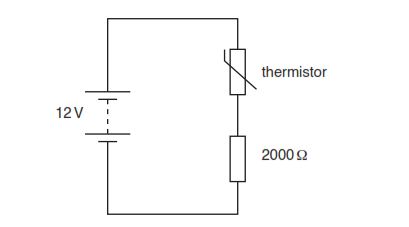 (a)   (i)   At one temperature, the resistance of the thermistor is 1200 Ω.Calculate the potential difference (p.d.) across the 2000 Ω resistor at this temperature.p.d. = .........................................................  [2](ii)   Explain why the  p.d. across the 2000 Ω resistor increases when the temperature increases.............................................................................................................................................................................................................................................................................................................................................................................................................................................................................................................................................................................................................................................................................................................................. [3]current = ...........................................................[3]e.m.f. = ...........................................................[2]P = ...........................................................[3]